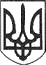 РЕШЕТИЛІВСЬКА МІСЬКА РАДАПОЛТАВСЬКОЇ ОБЛАСТІ(сорок п’ята позачергова сесія восьмого скликання)РІШЕННЯ15 травня 2024 року	м. Решетилівка	№1837-45-VIIІПро затвердження проекту землеустрою щодо відведення земельної ділянки та передачу її в оренду для іншого сільськогосподарського призначенняКеруючись Конституцією України, Земельним кодексом України, законами України ,,Про місцеве самоврядування в Україні”, „Про землеустрій”, ,,Про державний земельний кадастр”, „Про оренду землі”, „Про державну реєстрацію речових прав на нерухоме майно та їх обтяжень”, постановою Кабінету Міністрів України від 03.03.2004 №220 „Про затвердження Типового договору оренди землі”, розглянувши клопотання
ТОВ СТОВ „ОБРІЙ”, право власності на об’єкт нерухомого майна, що знаходиться на земельній ділянці, враховуючи висновки спільних постійних комісій міської ради, Решетилівська міська радаВИРІШИЛА:1. Затвердити ТОВАРИСТВУ З ОБМЕЖЕНОЮ ВІДПОВІДАЛЬНІСТЮ СІЛЬСЬКОГОСПОДАРСЬКЕ ТОВАРИСТВО З ОБМЕЖЕНОЮ ВІДПОВІДАЛЬНІСТЮ „ОБРІЙ” „Проект землеустрою щодо відведення земельної ділянки з метою подальшої передачі в оренду для іншого сільськогосподарського призначення (код – 01.13) Замовник: ТОВАРИСТВО З ОБМЕЖЕНОЮ ВІДПОВІДАЛЬНІСТЮ СІЛЬСЬКОГОСПОДАРСЬКЕ ТОВАРИСТВО З ОБМЕЖЕНОЮ ВІДПОВІДАЛЬНІСТЮ „ОБРІЙ” Місце розташування земельної ділянки: на території Решетилівської міської територіальної громади, Полтавського району, Полтавської області”, площею 6,0000 га, кадастровий номер 5324285600:00:003:0017, розробленого на підставі рішення Решетилівської міської ради Полтавської області восьмого скликання від 29 вересня 2023 року № 1582-37-VIII з метою передачі у користування на умовах оренди.1) Передати ТОВАРИСТВУ З ОБМЕЖЕНОЮ ВІДПОВІДАЛЬНІСТЮ СІЛЬСЬКОГОСПОДАРСЬКЕ ТОВАРИСТВО З ОБМЕЖЕНОЮ ВІДПОВІДАЛЬНІСТЮ „ОБРІЙ” в тимчасове користування (оренду), терміном на 10 (десять) років земельну ділянку площею 6,0000 га (кадастровий номер 5324285600:00:003:0017), що розташована на території Решетилівської міської територіальної громади Полтавського району Полтавської області для іншого сільськогосподарського призначення.2) Встановити орендну плату за користування земельною ділянкою у розмірі 8 % від нормативної грошової оцінки земельної ділянки.3) Уповноважити міського голову Оксану ДЯДЮНОВУ підписати договір оренди землі з ТОВАРИСТВОМ З ОБМЕЖЕНОЮ ВІДПОВІДАЛЬНІСТЮ СІЛЬСЬКОГОСПОДАРСЬКЕ ТОВАРИСТВО З ОБМЕЖЕНОЮ ВІДПОВІДАЛЬНІСТЮ „ОБРІЙ”.2. Контроль за виконання цього рішення покласти на постійну комісію з питань земельних відносин, екології, житлово-комунального господарства, архітектури, інфраструктури, комунальної власності та приватизації (Захарченко Віталій).Міський голова	Оксана ДЯДЮНОВА